GEORGE BIDDLE KELLEY EDUCATION FOUNDATION, INC.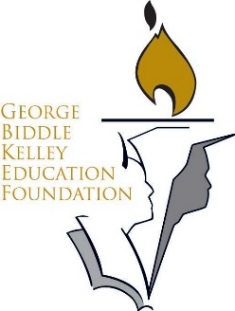 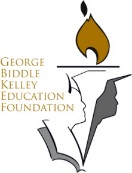 P.O. Box 14692 • Albany, NY 12212 • (518) 847-2180gbkfoundation@gmail.com • www.gbkfoundation.orgDear Parent/Guardian:Your ________ has indicated his/her desire to attend the Campus Tours and Informationals at Lasell College and Tufts University on Friday , March 17th, 2017. We have chosen this trip believing it will provide knowledge for the college process  and have prospective students about what they want in a college.  It is expected that ___________________________ will demonstrate courteous and respectful behavior at all times during this important college tour.PLEASE COMPLETE AND RETURN THE EMERGENCY FORM AT THE BOTTOM OF THIS SHEET TO THE DIRECTOR (George Tiggle) NO LATER THAN Friday, March 10, 2017. EVENT LOGISTICS: Campus Tour at Lasell College and Tufts University DESTINATION: Medford, MA and Newton, MA				DATE: Friday, March 17, 2017DEPARTURE:  (Metro, 102 2nd Street, Albany, NY) 5:45 AM			EXPECTED RETURN: 7:00 PM									LUNCH: Will be providedContact: George Tiggle at george.tiggle@gmail.com/ 518-925-8266CAMPUS TOUR & INFORMATIONAL PERMISSION SLIP AND EMERGENCY CARDParent/Guardian: _______________________________________________________________________________________________________Address: ______________________________________________________________________________________________________________Cell Phone: _________________________________Work Phone: _____________________________Family Doctor: _____________________________  Phone: ___________________________________I, _______________________________________ parent of __________________________________ give permmission for the George Biddle Kelley Education Foundation/Alpha Phi Alpha Fraternity, Inc. to act on my behalf if an emergency arises and to arrange transportation and accompany my child to the nearest emergency room.  As a parent/guardian I do herewith authorize the treatment by a qualified and licensed medical doctor, of the following minor in the event of a medical emergency which, in the opinion of the attending physican, may endanger life, cause disfigurement, physical impairment or undue discomfort if delayed.  This authority is granted only after a reasonable effort has been made to reach me.Name of Minor: ________________________________________    	Date: ________________________This release form is completed and signed of my own free will with the purpoose of authorizing medical treatment under emergency circumstances in my absence.Signature: _____________________________________________   	 Date: ________________________Special Medical Problems:  			(Allergies – Medication – Other)____________________________________________________________________________________________________________		